Note - this form is required to request any new wireless plan through either VCU Telecommunications or U.S. Government Services Administration (GSA) contract.Instructions:Complete this form; obtain the required approvals.For departmental group plan exceptions, Section 1 for individual employee information is not required.Complete a VCU Remedy ticket and attach this completed scanned form.  GSA plan can be ordered directly by the department once signatures are obtained.For state plans, VCU Telecommunications will contact you for additional information.Maintain a copy of the approved form in departmental files. Check one:   Requested through VCU Telecommunications 	 Department will order directly through GSA contract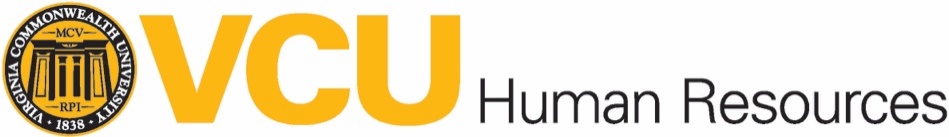 Wireless Communication Device Allowance 
Exception To Policy Approval FormSection 1: Employee InformationSection 1: Employee InformationEmployee Name (Printed)Department Name:Phone Number:Mobile Number:Section 2: Justification (check one or more)Section 2: Justification (check one or more) Employee is part of a departmental group plan.  Attach a list of employees in plan. Employee is part of a departmental group plan.  Attach a list of employees in plan. Grant funding specifically provides for wireless devices and plans (must be purchased through VCU Telecommunications). Grant funding specifically provides for wireless devices and plans (must be purchased through VCU Telecommunications). Rotating use of a departmental phone for on-call. Rotating use of a departmental phone for on-call. Other (please provide justification):Estimated Monthly Cost:Budget Code:Section 3: CertificationsSection 3: CertificationsSection 3: CertificationsSection 3: CertificationsSection 3: CertificationsSection 3: CertificationsI certify that I have read and understand VCU’s Wireless Communication Device Allowance Policy and the justification stated above is an appropriate exception to the policy.I certify that I have read and understand VCU’s Wireless Communication Device Allowance Policy and the justification stated above is an appropriate exception to the policy.I certify that I have read and understand VCU’s Wireless Communication Device Allowance Policy and the justification stated above is an appropriate exception to the policy.I certify that I have read and understand VCU’s Wireless Communication Device Allowance Policy and the justification stated above is an appropriate exception to the policy.I certify that I have read and understand VCU’s Wireless Communication Device Allowance Policy and the justification stated above is an appropriate exception to the policy.I certify that I have read and understand VCU’s Wireless Communication Device Allowance Policy and the justification stated above is an appropriate exception to the policy.Employee SignatureDateDean, AVP or Director SignatureDateVice President SignatureDate